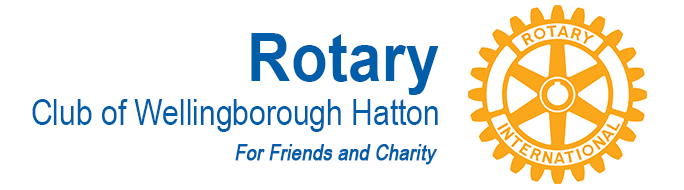 CHAIRMAN:	Richard Brooks			VICE CHAIRMAN: Dave SmithCOMMITTEE: InternationalCOUNCIL MEETING DATE: 24/10/2017KEY PROJECTS:Family Fun DayPennypots fundraising for a Rotary supported water charityUPDATES SINCE LAST REPORT:Cheque for £ 250 sent to WaterAid, thank you letter received.RESOURCES / SUPPORT REQUIRED:Explore the possibility of donating a Shelterbox to the Rotary Hurricane Relief Fund.